TRIBUNAL ADMINISTRATIVO DE BOYACÁAVISO-ACTA SALA DE DECISIÓN Nº 4 SALA VIRTUAL INTEGRANTES DE LA SALA:                        DRA.  MARTHA ISABEL PIÑEROS RIVERA.DRA. BEATRIZ TERESA GALVIS BUSTOS DR. FÉLIX ALBERTO RODRÍGUEZ RIVEROS. MOTIVO: 	PROCESOS ORALES Y ESPECIALES FECHA: 	QUINCE (15) DE JULIO DE DOS MIL VEINTIUNO (2021)HORA:          8:00 a.m. 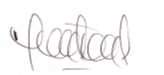 MARTHA ISABEL PIÑEROS RIVERAMagistrada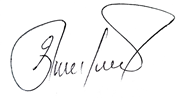 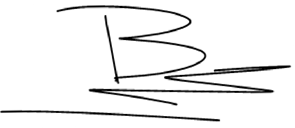 FÉLIX ALBERTO RODRÍGUEZ RIVEROS                                                                                                             BEATRIZ TERESA GALVIS BUSTOS Magistrado                                                                                                                                                                          MagistradaSENTENCIAS.NºRADICACIÓN EXPEDIENTEMEDIO DE CONTROLDEMANDANTEDEMANDADOINSTANCIATEMADECISIÓNAPROBADODERROTADOAPLAZADORETIRADO115001 33 33 008 2021 00079 01Acción de TutelaDiógenes Cárdenas Camacho  Establecimiento Penitenciario de Alta y mediana Seguridad y Carcelario de Alta Seguridad de Combita -EPAMSCASCO- e Instituto Nacional Penitenciario y Carcelario – INPECSegundaDerecho fundamental a la unidad familiar 